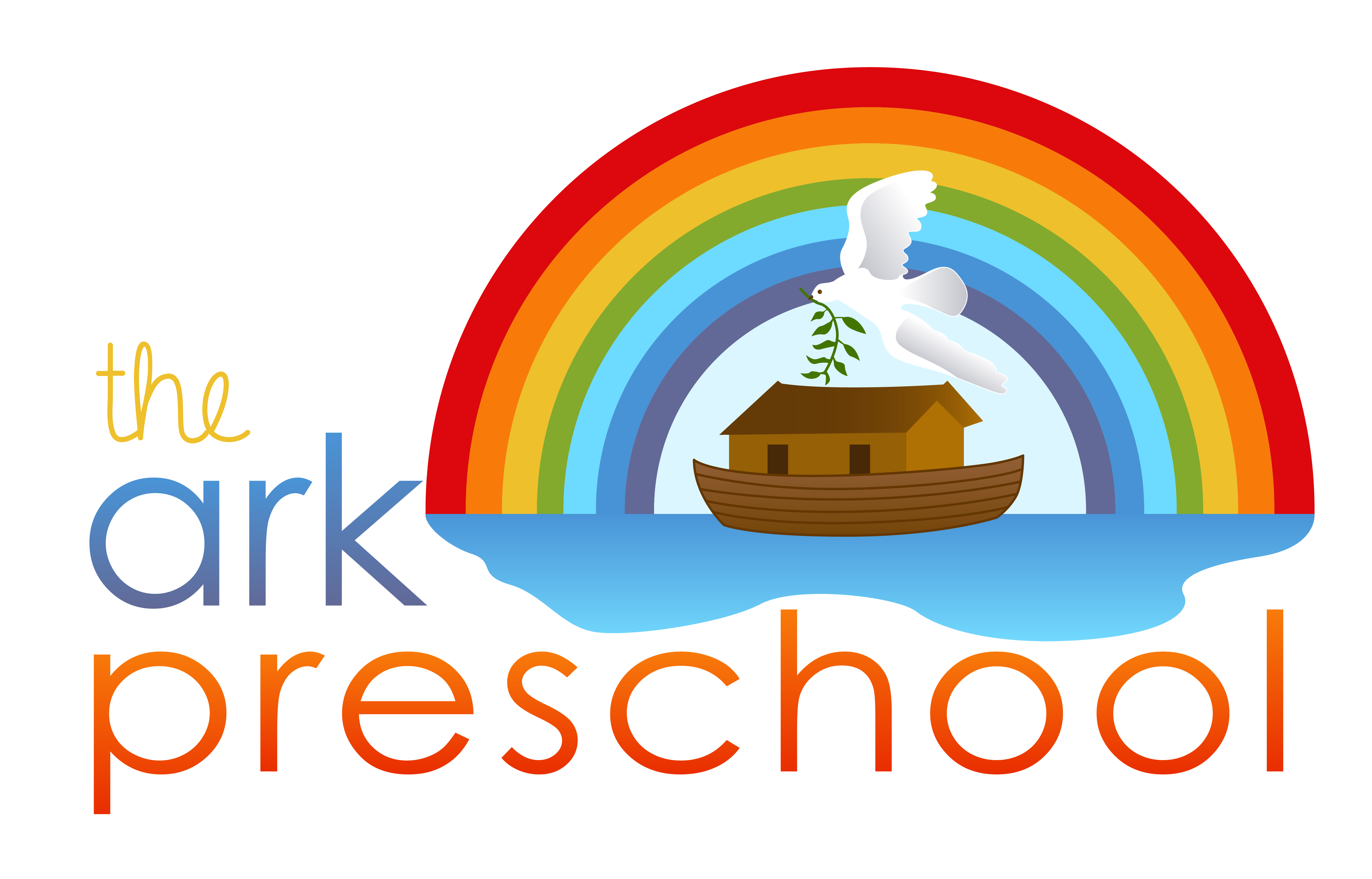 2024--2025 Enrollment FormPlease fill out this form and mark your class preference, then return the form to the preschool with your enrollment fee of $25.00 to reserve a place for your child.Preschool Classes – Morning Class, 3-4 years old (8:30-11:00) –Tuesday/Thursday - Tuition $80/monthAfternoon Class, 4-5 years old (12:30-3:00) Tues/Wed/Thurs - Tuition $90/monthChild's Name								Birthday								Parents' Names							Address								Telephone								Email 									Parent Signature					Date		Clay Center Covenant Church1330 15th Street – Clay Center, KS    67432		785-632-5653Facility Signature				 	Date received 		2024--2025 Enrollment FormPlease fill out this form and mark your class preference, then return the form to the preschool with your enrollment fee of $25.00 to reserve a place for your child.Preschool Classes Morning Class, 3-4 years old (8:30-11:00) Tuesday/Thursday - Tuition $80/monthAfternoon Class, 4-5 years old (12:30-3:00) Tues/Wed/Thurs - Tuition $90/monthChild's Name								Birthday								Parents' Names							Address								Telephone								Email 									Parent Signature					Date		Clay Center Covenant Church1330 15th Street – Clay Center, KS    67432		785-632-5653Facility Signature				 	Date received 		2024-2025 Re-Enrollment FormPlease fill out this form and mark your class preference, then return the form to the preschool to reserve a place for your child.Preschool Classes – Jamie Reed, teacherAfternoon Class, 4-5 years old (12:30-3:00) Tues/Wed/Thurs - Tuition $90/monthChild's Name								Birthday								Parents' Names							Address								Telephone								Email 									Parent Signature					Date		Clay Center Covenant Church1330 15th Street – Clay Center, KS    67432		785-632-5653Facility Signature				 	Date received 		2024--2025 Re-Enrollment FormPlease fill out this form and mark your class preference, then return the form to the preschool to reserve a place for your child.Preschool Classes – Jamie Reed, teacherAfternoon Class, 4-5 years old (12:30-3:00) Tues/Wed/Thurs - Tuition $90/monthChild's Name								Birthday								Parents' Names							Address								Telephone								Email 									Parent Signature					Date		Clay Center Covenant Church1330 15th Street – Clay Center, KS    67432		785-632-5653Facility Signature				 	Date received 		